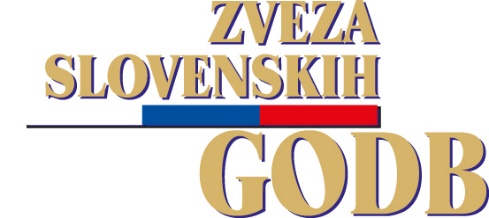 Naziv godbe: ________________________________________________________GLASOVNICAza glasovanje na 28. korespondenčnem zboru Zveze slovenskih godbNavodilo: Glasuje se tako, da se obkroži besedo ZA ali PROTI. Izpolnjeno, podpisano in žigosano glasovnico posredujte na naslov: Zveza slovenskih godb, Pisarna Cerknica, Gerbičeva ulica 19, 1380 Cerknica ali skenirano na e-naslov: info@zvezaslovenskih-godb.si najkasneje do 27. 4. 2021.Predlog sklepa, št. 1:Sprejme se finančno poročilo ZSG za leto 2020.               ZA                                                        PROTIPredlog sklepa, št. 2:Članarina za leto 2021 se določi za vsako godbo v znesku 100 €, ta pa se poveča za vsakega člana godbe za 1 €.Članarina za slovenske godbe iz tujine se določi v znesku 100 € letno.               ZA                                                        PROTIžig 				podpis zakonitega zastopnika________________________